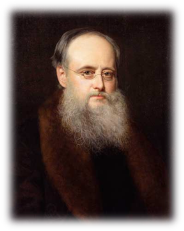 Уи́льям Уи́лки Ко́ллинз (англ. William Wilkie Collins, 8 января 1824) — английский писатель, драматург, автор 27 романов, 15 пьес и более чем полусотни рассказов.Уилки Коллинз родился 8 января 1824 года в Лондоне, в семье известного художника-пейзажиста Уильяма Коллинза.Получил домашнее образование, затем поступил в частную школу. Путешествовал с семьёй по Италии и Франции, изучая французский и итальянский языки.В возрасте 17 лет закончил школу и по настоянию отца устроился стажером в фирму «Antrobus & Co», торговавшую чаем. Провел там пять лет, затем поступил в суд Линкольнз-Инн, начал изучать юриспруденцию, став в 1851 году членом корпорации адвокатов.Его первый роман «Иолани, или Таити, как это было» был написан в 1843 году. Он был, отвергнут издателем в 1845 году, и были впервые опубликован в 1999 году.После смерти отца в 1847 году Коллинз опубликовал свою первую книгу «Воспоминания о жизни Уильяма Коллинза, эсквайра». Первый роман «Антонина» был издан в 1850 году. В 1851 году познакомился с Чарлзом Диккенсом, с которым подружился на всю жизнь. Несколько работ Коллинза были впервые опубликованы в журналах Диккенса «Круглый год» и «Домашнее чтение». Они вместе написали несколько пьес и романов, первой из которых была пьеса «Маяк», пролог к которой написал Диккенс.Свои лучшие работы Коллинз опубликовал в 1860-е годы, завоевав мировую известность. Коллинз умер 23 сентября 1889 года и похоронен на кладбище Кенсал Грин в Лондоне.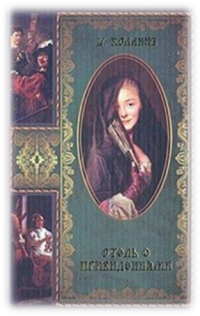 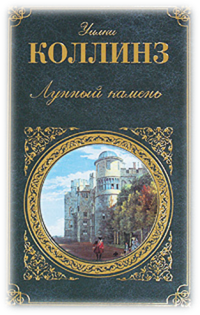 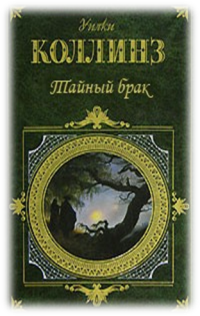 